1	Базовая информация1.1	По предложению Аргентины Совет 2017 года принял решение о начале осуществления пилотного проекта по участию МСП в заинтересованных исследовательских комиссиях МСЭ-Т и МСЭ-D, в рамках которого МСП смогут участвовать в полном объеме в собраниях участвующих исследовательских комиссий без выполнения каких-либо функций по принятию решений, включая руководящие функции и функции по принятию резолюций или рекомендаций.1.2	Для того чтобы принять участие в пилотном проекте, МСП должны утверждаться соответствующей администрацией согласно национальному определению МСП.1.3	Пилотному проекту будет оказываться содействие со стороны Бюро, региональных организаций, администраций и региональных и зональных отделений МСЭ путем установления контактов с МСП и ассоциациями МСП. В рамках оказания содействия этому проекту Генеральный секретарь подписал МоВ с ассоциацией CABASE, в состав которой входят многие МСП Аргентины, а также со всемирным союзом ассоциаций МСП WITSA.1.4	Совет поручил Секретариату представить Совету 2018 года отчет о ходе осуществления этого проекта, а ПК-18 – более полный отчет о результатах.2	Текущая ситуация2.1	К реализации пилотного проекта приступили ИК5, ИК16 и ИК20 МСЭ-T. В настоящее время для участия в собраниях МСЭ-T в рамках пилотного проекта соответствующими администрациями утверждены пять МСП; еще семь находятся на стадии утверждения. 2.2	В 2018 году в проекте также будут участвовать исследовательские комиссии МСЭ-D. Государствам-Членам было направлено циркулярное письмо. Первые собрания состоятся сразу после проведения Совета 2018 года: собрание ИК1 − с 30 апреля по 4 мая 2018 года, а собрание ИК2 − с 7 по 11 мая 2018 года.______________СОВЕТ 2018
Женева, 17−27 апреля 2018 года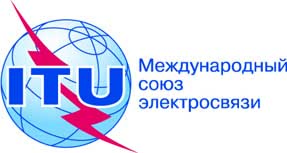 Пункт повестки дня: ADM 27Документ C18/69-RПункт повестки дня: ADM 278 марта 2018 годаПункт повестки дня: ADM 27Оригинал: английскийОтчет Генерального секретаряОтчет Генерального секретаряОтчет о ходе работы: осуществление пилотного проекта по участию МСПОтчет о ходе работы: осуществление пилотного проекта по участию МСПРезюмеСовет 2017 года принял решение о начале осуществления пилотного проекта по участию МСП в заинтересованных исследовательских комиссиях МСЭ-Т и МСЭ-D. Решение об участии в этом проекте было принято ИК5, ИК16 и ИК20 МСЭ-T, а также двумя исследовательскими комиссиями МСЭ-D. Совет поручил Секретариату представить Совету 2018 года отчет о ходе осуществления этого проекта, а ПК-18 – более полный отчет о результатах. Необходимые действияСовету предлагается принять к сведению настоящий отчет о ходе осуществления проекта.____________